МДК.04.01 Искусство прическиУрок № 111-114Дата проведения: 23.03.2020        Курс: 3       Группа: 331Тема занятия: Практическое занятие № 20Тема: Составление инструкционно-технологических карт выполнения исторических причесок. Цель: - освоение ПК 4.2. Выполнять прически с моделирующими элементами;- формирование у обучающихся знаний и умений составления инструкционно-технологических карт выполнения исторических причесок.- привитие интереса к профессии;- развитие умения логически мыслить, сравнивать, делать выводы. Методическое обеспечение: задания для выполнения практического занятия.Содержание занятияСоставление инструкционно-технологических карт выполнения исторических причесок.Задание № 1. Составление инструкционно-технологических карт выполнения исторических причесок.Методические указания В тетради составить инструкционно-технологическую карту выполнения исторической прически, согласно изученному материалу.  В разделе  эскиз  зарисовать схемы  выполнения исторической  прически, согласно изученному материалу.Инструкционно - технологическая карта По результатам занятия сделать выводКонтрольные вопросы - назовите исторические эпохи.- назовите типы построения исторических причесок.- перечислите все возможные элементы исторических причесок.- какие пропорции характерны для исторических причесок? - какие вспомогательные средства и дополнения используются  для выполнения исторических причесок?Домашнее задание:  подготовить отчёт.ИНСТРУКЦИЯ № 20для проведения практического занятия № 201. Тема занятия: Составление инструкционно-технологических карт выполнения исторических причесок. 2. Рабочее место: аудитория 3. Продолжительность занятия: 4 часа4. Цель проведения занятия: освоение ПК 4.2. Выполнять прически с моделирующими элементами; формирование у обучающихся знаний и умений составления инструкционно-технологических карт выполнения исторических причесок.5. Материально – техническое оснащение рабочего места: задания для выполнения практической работы, тетради.6. Краткие сведения по теоретической части занятия.Особенности выполнения исторических причесок. Технология выполнения исторических причесок. 7. Содержание и последовательность выполнения задания.Выполнение практического заданияСоставление инструкционно-технологических карт выполнения исторических причесок.8. Методические указания по выполнению и оформлению.Задание № 1. Составление инструкционно-технологических карт выполнения исторических причесок.Методические указания В тетради составить инструкционно-технологическую карту выполнения исторической прически, согласно изученному материалу.  В разделе  эскиз  зарисовать схемы  выполнения исторической  прически.Инструкционно - технологическая карта По результатам занятия сделать выводКонтрольные вопросы - назовите исторические эпохи.- назовите типы построения исторических причесок.- перечислите элементы исторических причесок.- какие пропорции характерны для исторических причесок?- какие вспомогательные средства и дополнения используются  для выполнения исторических причесок?9. После практического занятия обучающийся должен:Знать: особенности выполнения  исторических  причесок, технологию  выполнения  исторических причесок. Уметь: составлять инструкционно-технологические карты выполнения исторических причесок.10. Домашнее задание: подготовить отчёт. Краткие сведения по теоретической части занятия.Особенности выполнения исторических причесок. Технология выполнения исторических причесок. С.И.Королева. Моделирование причесок различного назначения с учетом актуальных тенденций моды, учебник, Москва, 2018П.5.7 стр. 129-130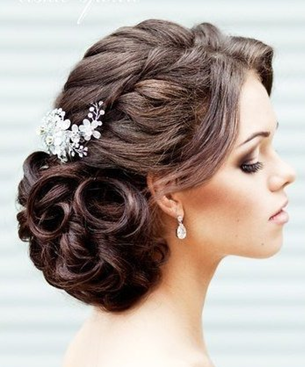 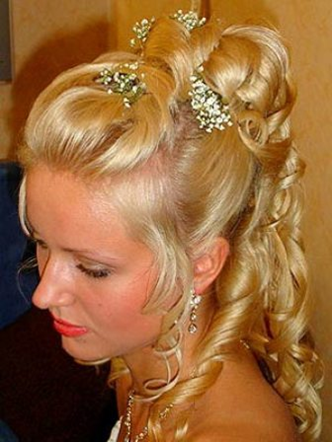 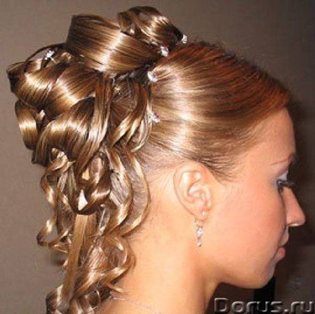 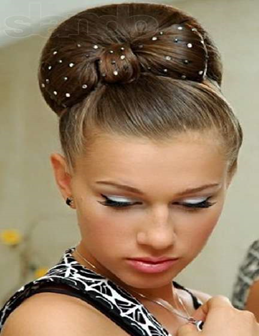 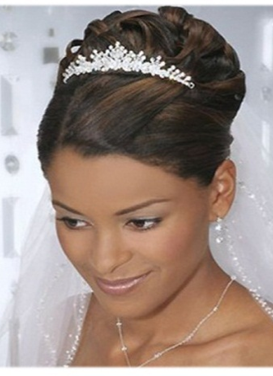 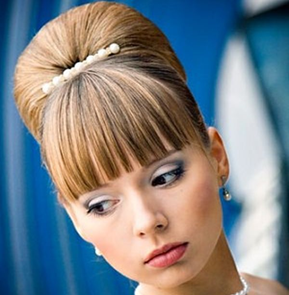 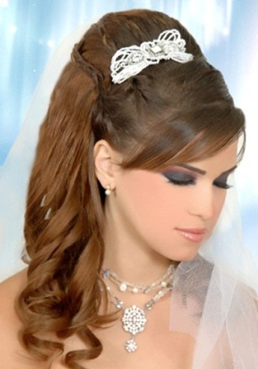 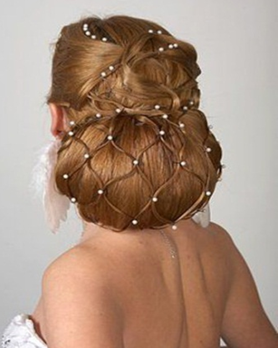 Последовательность выполненияМетодические указанияЭскизПоследовательность выполненияМетодические указанияЭскиз